보 도 자 료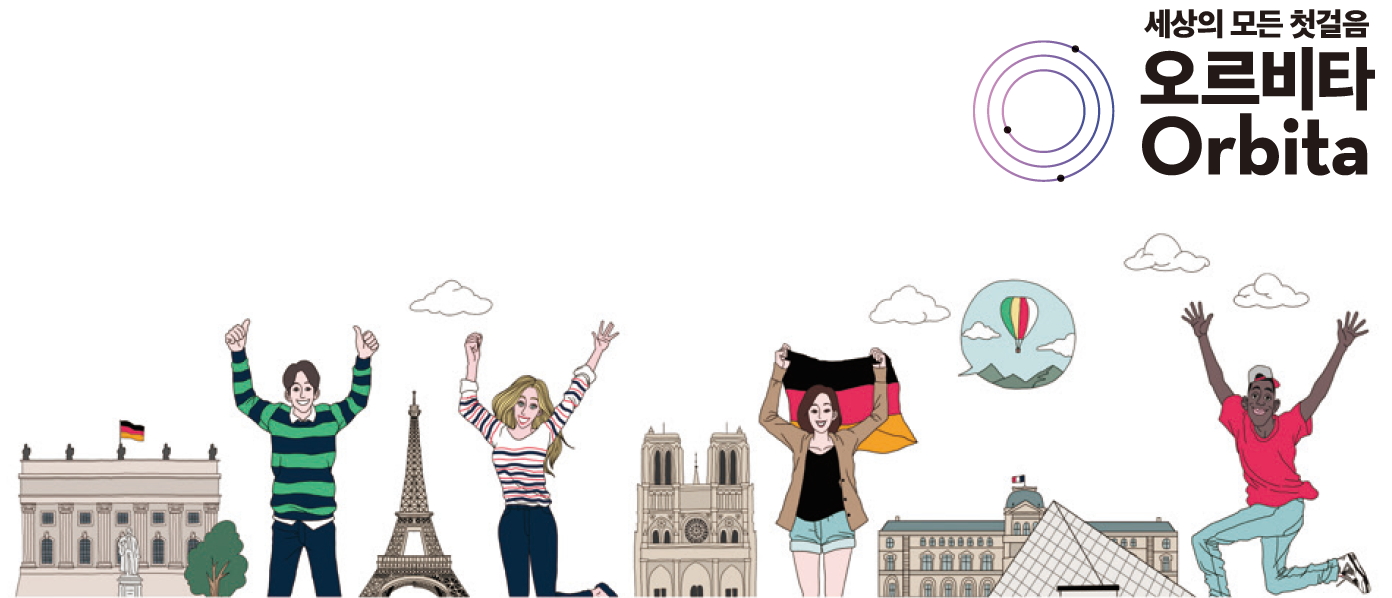 blog.naver.com/moonyelim100 《만만한 세계도전 영어 첫걸음》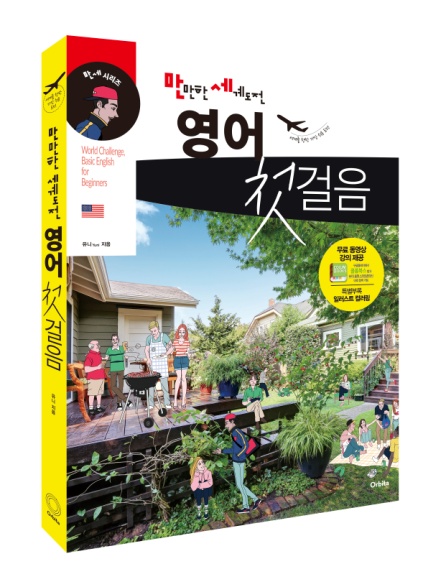 ■ 지은이 : 유니■ 출판사 : 오르비타■ 정  가 : 12,800원■ 출간일 : 2017. 3. 3■ 사이즈 : 188*253mm■ 페이지 : 312쪽■ 구  성 : 무료동영상강의, MP3(CD1장)■ ISBN : 979-11-954448-6-1  (18740)■ 분  야 : 국내서적 > 외국어 > 영어◎ 책 소개첫걸음의 시작과 끝! 만세 영어!외국어를 시작할 땐 발음, 문법, 회화, 연습문제(말하기, 듣기, 쓰기)를 입체적으로 학습해야 효과가 크다. 실력은 한순간에 늘지 않는 법. 격이 다른 《만세 영어》 동영상 강의로 차근차근 공부하면 실력이 차곡차곡 쌓인다. 영어 학습의 두려움이 설렘으로 바뀌는 순간, 영어가 만만해진다. ‘만세’와 함께 영어 정복에 도전해보자!풍부한 강의 경험을 바탕으로 제작한 한 줄도 놓칠 수 없는 탄탄한 구성과 품격 있는 무료 동영강 강의로 ‘영어 첫걸음의 시작과 끝’을 경험할 수 있다. 강의별 부담 없는 상황 대화에서 3가지 포인트로 기본을 잡아주고, 무료 동영상 강의로 회화, 문법, 현지에서 바로 쓸 수 있는 생생 회화 표현(유학, 비즈니스, 여행, 이주 등), 단어, 연습문제까지 학습의 재미를 더한다. 또한, 쉬어가는 페이지에서 다룬 미국 문화 이야기는 현지 생활을 준비하는 독자들에게 많은 도움이 될 것이다. 꾸준하게! 만만하게! 세계를 향한 가장 쉬운 도전! 《만세 영어 첫걸음》으로 실력을 증명해보자!◎ 저자 소개유니 Yuni이화여자대학교 국제대학원을 거쳐, 뉴욕대학교(NYU)에서 TESOL 석사를 마쳤다. NYU와 BMCC의 ESL프로그램에서 영어를 가르치며 한국 학생들에게 더욱 효율적인 영어 교육 방식을 보급하기 위해 활발하게 활동했다. 성균관대학교와 파고다 어학원에서 TOEIC, TOEFL, GRE Verbal을 강의했고, 저서로는 《원샷 보카》가 있다.◎ 내용 소개머리말  |   이 책의 구성 및 활용 |  PROLOG : 영어를 공부하기 전에 LESSON 1  How are you? 어떻게 지내니? 생생한 만세 표현 : 기분 생생한 만세 단어 : 기분미국을 알면 영어가 보인다 : 아무래도 영어는 꼭 배워야겠어.LESSON 2  I was up late last night. 간밤에 늦게까지 잠을 자지 못했어. 생생한 만세 표현 : 잠 생생한 만세 단어 : 병명미국을 알면 영어가 보인다 : 다양함 속에서 통합을 찾아요.LESSON 3  There are so many things. 아주 많은 것들이 있어. 생생한 만세 표현 : 정리정돈 생생한 만세 단어 : 생활용품미국을 알면 영어가 보인다 : 모두 모여 미식축구 경기를 봐요.LESSON 4  I didn’t like art. 예전에는 예술을 좋아하지 않았어. 생생한 만세 표현 : 취미 & 운동 생생한 만세 단어 : 취미미국을 알면 영어가 보인다 : 뉴요커가 되어 볼까요?LESSON 5  Do you like watching movies? 영화 보는 것 좋아하니?생생한 만세 표현 : 영화 관련 생생한 만세 단어 : 영화 관련미국을 알면 영어가 보인다 : 싱코 데 마요는 5월 5일이에요!LESSON 6  What’s the problem? 뭐가 문제야? 생생한 만세 표현 : 음식 생생한 만세 단어 : 요리미국을 알면 영어가 보인다 : 비비디 바비디 부, 재즈를 만날 시간!LESSON 7  You can use some of mine. 내 것 사용해. 생생한 만세 표현 : 가족 생생한 만세 단어 : 가족미국을 알면 영어가 보인다 : 새뮤얼 랭혼 클레맨스를 기리며…LESSON 8  What are these? 이것들은 뭐야? 생생한 만세 표현 : 전화 통화 생생한 만세 단어 : 전화 & 교통수단미국을 알면 영어가 보인다 : 부활절 토끼 초콜릿을 만들어요!LESSON 9  Do you have a big, light and blue bag? 크고 가벼운 파란 가방 있나요?생생한 만세 표현 : 직장 (1) 생생한 만세 단어 : 직장 (1)미국을 알면 영어가 보인다 : 그림에게도 나름의 삶이 있다!LESSON 10  That will help you quickly. 약을 먹으면 금방 괜찮아질 거야. 생생한 만세 표현 : take 관련 표현 생생한 만세 단어 : 국가 & 국민미국을 알면 영어가 보인다 : 금문교는 가장 사진이 많이 찍힌 다리일걸요?LESSON 11  It’s beautiful today, isn’t it? 오늘 날씨 정말 아름답다, 그렇지 않니?생생한 만세 표현 : 날씨 생생한 만세 단어 : 날씨미국을 알면 영어가 보인다 : 사탕 안 주면 장날칠 거예요!LESSON 12  I can’t stop reading it. 책을 손에서 놓을 수가 없네. 생생한 만세 표현 : 일상 (1) 생생한 만세 단어 : 상점미국을 알면 영어가 보인다 : 알로하, 하와이의 맛!LESSON 13  Do you want to go for a drink? 뭐 마시러 갈래?생생한 만세 표현 : 인간관계 생생한 만세 단어 : 동식물미국을 알면 영어가 보인다 : 스포츠를 사랑하지 않을 수가 없어.LESSON 14  Let me tell you. 내가 말해 줄게. 생생한 만세 표현 : 직장 (2) 생생한 만세 단어 : 직장 (2)미국을 알면 영어가 보인다 : 칠면조 요리를 준비하세요.LESSON 15  Can you help me with these boxes? 이 박스들 좀 도와줄 수 있어?생생한 만세 표현 : 돈 생생한 만세 단어 : 돈미국을 알면 영어가 보인다 : 간접선거가 뭐지요?LESSON 16  I’ll bring the same wine you liked the other day. 지난번에 네가 좋아했던 그 와인 가져갈게.생생한 만세 표현 : 일상 (2) 생생한 만세 단어 : 단위명사미국을 알면 영어가 보인다 : 등록을 해야 투표할 수 있어요.LESSON 17  Why don’t we put it on the desk? 책상 위에 놓으면 어떨까?생생한 만세 표현 : 쇼핑 생생한 만세 단어 : 식료품미국을 알면 영어가 보인다 : 지친 심신을 달래주는 음식이 있지요.LESSON 18  Tell me about it. 무슨 말인지 알아. 생생한 만세 표현 : 사람 묘사 (1) 생생한 만세 단어 : 사람 묘사 (1)미국을 알면 영어가 보인다 : 환상의 1마일을 걸어볼까요?LESSON 19  It was sold out. 품절됐잖아. 생생한 만세 표현 : 사람 묘사 (2) 생생한 만세 단어 : 사람 묘사 (2)미국을 알면 영어가 보인다 : 록펠러 센터 크리스마스 트리 보러 갈래?LESSON 20  Every book is on sale because they are closing it in two weeks. 2주 후에 문 닫아서 모든 책이 할인 중이야.생생한 만세 표현 : 일상 (3) 생생한 만세 단어 : 성격 & 태도미국을 알면 영어가 보인다 : 사막 위에 세운 핫 플레이스영어 첫걸음 해답편 ㅣ불규칙 동사표 ㅣCOLORING : 일러스트 컬러링 ◎ 출판사 리뷰두려움보다는 설렘으로 가볍게 시작하세요 이번 ‘만세’ 시리즈는 영어 초급 단계 학습자의 궁금함과 답답함을 모두 해결해주고자 야심차게 준비한 책이다. 발음을 시작으로 각 과별로 기본 회화, 그 회화와 관련된 어휘, 표현을 정리했다. 문장의 구조를 이해할 수 있도록 충실하게 문법 해설을 붙였으며, 연습문제를 통해 배운 내용을 반복 학습할 수 있도록 했다. ‘책 속의 책’이라 할만한 <생생한 만세 표현> <생생한 만세 단어>에는 현지에서 사용하는 활용도 100% 표현을 담았다. 쉬어가는 페이지에서는 미국 문화 이야기를 풀어 놓아 문화를 통해 언어에 대한 이해를 더욱 높일 수 있도록 했다.1. 각 챕터별 <대화 시작하기>와 <만세 포인트>로 부담없이 시작!2. 품격있는 <무료 동영상 강의>와 <문법 따라잡기>로 회화와 문법을 동시에 학습!3. <연습문제>로 어휘, 문법, 청취 확인 및 복습!4. 현지에서 쓸 수 있는 <생생한 만세 표현>과 주제별 <생생한 만세 단어>까지!5. <미국 문화를 알면 영어가 보인다> 문화를 통해 영어에 더 가까이!6. 특별부록 : 지칠 때 잠시 쉬어갈 수 있는 일러스트 컬러링 페이지 수록!----------------------------------------------------------------------------------------------------------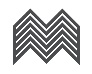 도서출판 문예림T 02. 499. 1281~2  F 02. 499. 1283  A 경기도 파주시 회동길 366  E info@bookmoon.co.kr---------------------------------------------------------------------------------------------------------------------------------------